§435.  Added jurisdiction to prosecute1.   In addition to the State's having jurisdiction pursuant to section 7 to convict a person under section 432 or 433, the State has jurisdiction to convict a person under this chapter when that person is physically located outside of this State and the prohibited conduct:A.  Occurs outside of this State and the victim of the crime is a resident of this State at the time of the crime; and  [PL 2011, c. 377, §1 (NEW).]B.  Is sufficient under this section to constitute a crime in this State.  [PL 2011, c. 377, §1 (NEW).][PL 2011, c. 377, §1 (NEW).]2.   As used in this section, "resident" means a person who lives in this State either permanently or for an extended period.  "Extended period" includes, but is not limited to, the period of time a student attends a school or college and the period of time a person serving in the Armed Forces of the United States is stationed in this State.[PL 2011, c. 377, §1 (NEW).]SECTION HISTORYPL 2011, c. 377, §1 (NEW). The State of Maine claims a copyright in its codified statutes. If you intend to republish this material, we require that you include the following disclaimer in your publication:All copyrights and other rights to statutory text are reserved by the State of Maine. The text included in this publication reflects changes made through the First Regular and First Special Session of the 131st Maine Legislature and is current through November 1. 2023
                    . The text is subject to change without notice. It is a version that has not been officially certified by the Secretary of State. Refer to the Maine Revised Statutes Annotated and supplements for certified text.
                The Office of the Revisor of Statutes also requests that you send us one copy of any statutory publication you may produce. Our goal is not to restrict publishing activity, but to keep track of who is publishing what, to identify any needless duplication and to preserve the State's copyright rights.PLEASE NOTE: The Revisor's Office cannot perform research for or provide legal advice or interpretation of Maine law to the public. If you need legal assistance, please contact a qualified attorney.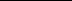 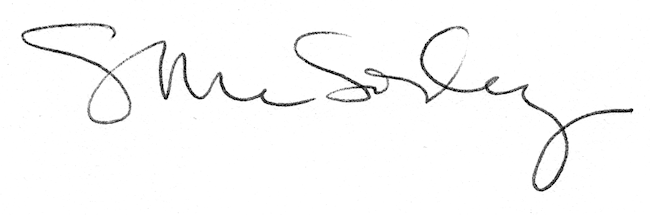 